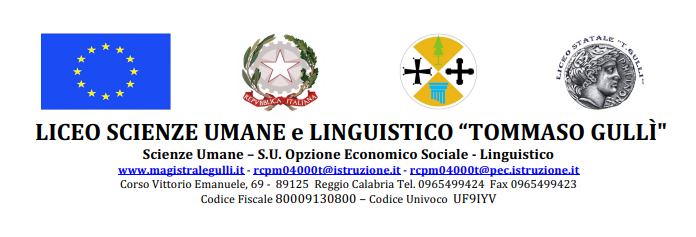 PROGETTO “S.I.P. – Staff In Progress”CONVENZIONE N. 2020-1-IT02-KA101-078474CUP G39420000470006Allegato ADOMANDA DI PARTECIPAZIONEIl/La sottoscritto/a _____________________________________________________, nato/a il ____. ____ . _____a ____________________________________ (______), residente in _____________________________________________(______), via/piazza, traversa _______________________________, numero_____________, cap___________________utenza telefonica ________________________, indirizzo mail______________________________________________CHIEDEdi essere ammesso alla procedura di valutazione ai fini della partecipazione al progetto “S.I.P. – Staff In Progress”, CONVENZIONE N. 2020-1-IT02-KA101-078474. Indicare il Paese di destinazione:Regno UnitoSpagnaIndicare la funzione svolta all’interno dell’Istituto:DocentePersonale ATAIndicare la classe e la materia di insegnamento o la specifica mansione:______________________________________________________________________________Considerato che, in base a quanto disposto dal relativo Bando, i partecipanti vanno selezionati sulla base delle comprovate conoscenze e competenze specifiche richieste dal Progetto, e che la selezione va fatta sulla base del Curriculum Vitae presentato e su uno specifico colloquio motivazionale e linguistico, si allega alla presente domanda di partecipazione:Curriculum Vitae in formato Europass in lingua italiana, con a margine la lettera motivazionale, firmata in calce;Curriculum Vitae in formato Europass in lingua straniera del Paese di destinazione, con a margine la lettera motivazionale, firmata in calce;fotocopia di un valido documento di riconoscimento;eventuali certificazioni e/o attestati posseduti._l_ sottoscritt_, consapevole delle sanzioni penali previste dall’art. 76 del D.P.R. 45/2000 per le ipotesi di falsità in atti e dichiarazioni mendaci,DICHIARAsotto la propria responsabilità di essere in possesso dei requisiti professionali di ammissione e dei titoli specificati nella presente domanda.Dichiara inoltre di accettare integralmente ed incondizionatamente le condizioni riportate nel bando di selezione.Luogo e data                                                                                                                                                ___/___/____        Firma                                                                                                                  _____________________________________